POZVÁNKA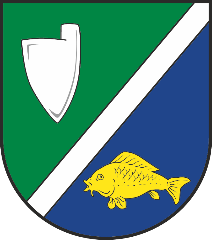 Obecní úřad Jaroslav Vás srdečně zve na adventní čas v Jaroslavi a vítání Nového roku 20231. adventní neděle 27. 11. 2022 od 17:00 hod v areálu za školouProgram:17:00 zahájení adventu s úvodním slovem starostky obce a rozsvícení vánočního stromečku. K poslechu zahraje kapela Náves z Horních Ředic.Ve vyhřáté třídě bude připravena tvořivá dílna pro děti i dospělé (v případě zájmu si přineste čistou zavařovací sklenici různého objemu. Příspěvek na materiál dobrovolný). Na zahřátí budou připraveny teplé nápoje, drobné sladké i slané pochutiny a plněné brambory.5. 12. 2022 Mikuláš, čerti a anděl v Jaroslavi Svatá družina bude vycházet v 17 hodin, objednávku návštěvy u vás doma prosím napište na tel.č. 774140804 (Lenka Jiřenová).4. adventní neděle 18.12.2022 od 17:00 hod v areálu za školouProgram:17:00 zahájení adventu s úvodním slovem starostky. K poslechu i k tanci bude hrát Dáda s Mirďou z Litomyšle.Ve vyhřáté, jehličím provoněné třídě bude připravena tvořivá dílna pro děti i dospělé (můžete si vyrobit vánoční svícen. Příspěvek na materiál dobrovolný). Na zahřátí budou připraveny teplé nápoje, drobné pohoštění a pro navození správné vánoční atmosféry můžete ochutnat filetky z kapra na lehkém zeleninovém salátku.24. 12. 2022 Betlémské světlo Od 11:00 – 12:00 hodin si můžete odnést z budovy Obecního úřadu v Jaroslavi betlémské světlo do vašich domácností, abychom vám dopřáli krásné a poklidné svátky.Nový rok – neděle 1. 1. 2023Novoroční procházka lesem, sraz ve 14 hodin na návsi. Cíl v areálu za školou, pohoštění zajištěno, vypouštění lampiónů tužeb a přání.Na vaši účast se srdečně těší Obecní úřad Jaroslav a kulturní komise.